                                     МБОУ  ДОД  ЦДТ  с. Чехова                                              КОНСПЕКТ    ЗАНЯТИЯ                              Тема:  Сувенир-панно «Краб» (10 часов)(раздел программы «Работа с природным материалом морского   происхождения»)                             Занятие 1-ое: занятие-исследование                                                                                 Педагог доп. образования:                                                                                                        Баннова Ольга Юрьевна                                                                2011 г.Дата проведения:  7.12.2011 г.Группа: 2-ая  1-го года обучения.Возраст обучающихся: 9 – 10 лет.Цель:  ознакомление с природным материалом морского происхождения.Задачи:  дать определение понятий  «моллюск», «брюхоногие», «панцирные», «двустворчатые»;познакомить с разнообразием раковин нашего края;научить различать по форме виды раковин в коллекции кабинета;Материалы и оборудование:                                              - коллекция ракушек, оформленная в виде    экспозиции;                                              - презентация «Жизнь моря»;                                              - живой панцирный аквариумный моллюск;Этапы занятия:1.  Организационный момент, определение цели занятия.2.  Теоретическое исследование.      1.Что такое ракушка? – Своеобразный домик морского животного.                                            2.Как называются морские животные, которые живут в раковинах? – Моллюски.                                                                   (наблюдение за живым моллюском)        3.Как они приспосабливаются к сильным волнам, приливам и отливам? – Моллюски плотно присасываются к камням, друг другу. Они имеют очень крепкий известковый панцирь, который защищает их.        4.Какие два вида моллюсков известны? – Панцирные и двустворчатые (примеры).3.     Практическая работа с просмотром слайдов презентации               Привести примеры моллюсков, раковины которых имеются в коллекции кружка.                           -Мидии, морские гребешки, сердцевидки, белые ракушки, катушки и др.          Определение разных видов по форме.4. Рефлексия.         Разгадывание кроссворда.1.Домик морского животного.2.(по вертикали) Морское животное, живущее в раковине.3.Живые существа, передвигающиеся на брюшке.4.Моллюски, которые носят домик на спине.5.Морские животные, домики которых состоят из двух половинок.2.(по горизонтали) Ракушка черного цвета треугольной формы6.Ракушка в виде сердечка.7.Ракушка в виде веера.8.Ракушка в виде завитка.                                     МБОУ  ДОД  ЦДТ  с. Чехова                                              КОНСПЕКТ    ЗАНЯТИЯ                              Тема:  Сувенир-панно «Краб» (10 часов)(раздел программы «Работа с природным материалом морского   происхождения»)                             Занятие 2-ое: «заочное путешествие»                                                                                 Педагог доп. образования:                                                                                                        Баннова Ольга Юрьевна                                                         2011 г.Дата проведения: 7.12.2011 г.Группа: 2-ая 1-го года обучения.Возраст обучающихся: 9 – 10 лет.Цель:   изучение жизни, строения, видов крабов;Задачи:активизировать познавательную активность воспитанников, приблизив учебный процесс к реальной жизни;расширять кругозор детей;дать знания о строении краба.Материалы и оборудование:                                                      DVD- фильм  «ВВС. Живая природа»                                                                                  «КРАБЫ»Этапы занятия:1)Организационный момент, определение цели занятия - путешествия.                                            - определить 3 проблемных вопроса, на которые     нужно найти                                                       ответы в ходе просмотра фильма:                                                                                                       а) строение краба;                                                    б) виды крабов;                                                    в) места обитания.                                                    - воспитанники делятся на 3 группы, каждая из которых будет                                                        отвечать на определенный вопрос.2)Просмотр  фильма.3) Итоговая беседа, в ходе которой  обобщается, систематизируется увиденное и услышанное, выделяется самое существенное из увиденного по трем поставленным вопросам, выявляются впечатления от фильма.                                               МБОУ   ДОД ЦДТ с. Чехова                                                КОНСПЕКТ    ЗАНЯТИЯ                              Тема:  Сувенир-панно «Краб» (10 часов)(раздел программы «Работа с природным материалом морского   происхождения»)                             Занятие 3-е: «конструкторское бюро»                                                                                 Педагог доп. образования:                                                                                                        Баннова Ольга Юрьевна2011 г.Дата проведения: 7.12.2011 г.Группа: 2-ая 1-го года обучения.Возраст обучающихся: 9 – 10 лет.Цель:            - конструирование и крепление краба;Задачи:закрепить знания о строении краба;учить работать по технологической карте;подобрать необходимый природный материал и выполнить предварительное конструирование краба.Материал и оборудование:                                                         -гофрированный картон для основы;                                                        -набор ракушек разных видов и размеров;                                                        -технологические карты для каждого                                                                                               воспитанника;Этапы занятия:Организационный момент, целеполагание.Теоретическая часть:                                      -ознакомление с технологической картой;                                            - определение основных этапов работы;                                            - выбор природного материала для каждого этапа работы;3. Практическая часть:                                          - самостоятельное конструирование по технологической карте                                                   индивидуальной модели из выбранного материала;4.Этап рефлексии5.Заключительная часть занятия с подведением итогов и определением перспективных целей.                 Технологическая карта изготовления сувенира «Краб»I.                      II. 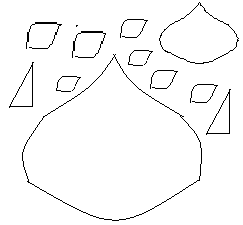 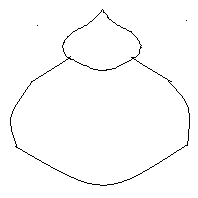 III.IV.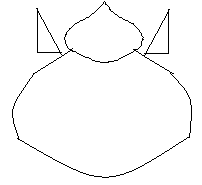 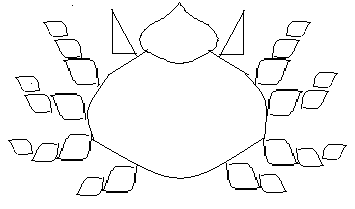                                                   V.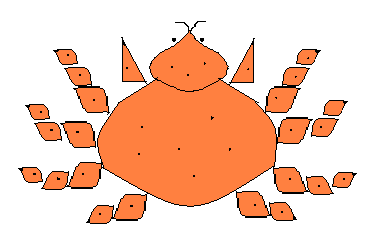 28631745